NAZIV AKTIVNOSTI: Medved stopa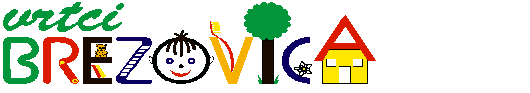 Nova pot 91351 Brezovica01 36 51 233www.vrtci-brezovica.si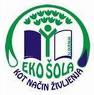 področje aktivnosti po kurikulumuJezik v povezavi z gibanjemstarost otrok1 – 2 letistrokovni delavkiMaša Mazi, Mojca Bobnarnamen aktivnostiOtrok se seznani z bibarijo in je ob njej tudi gibalno aktiven.potreben material- slike živali,- barvice,- listeopis aktivnosti(navodilo za aktivnosti)MEDVED STOPA (M. Voglar) MEDVED STOPA COPA COP, COPA COP… ZAJČEK SKAČE HOP HOP HOP, HOP HOP HOP…MALA MIŠKA PA HITI TIKE, TIKE, TIKE, TI…. Bibarijo pripovedujemo in se ob tem igramo z otrokom. Giganje medveda, zajčka im miške ob tem lahko uprizarjamo z rokami oziroma prsti.  Otroci se ob besedilu bibarije po prostoru gibajo tudi s celim telesom.Kot nadaljevanje aktivnosti otrokom lahko pokažemo sliko medveda,zajčka ali  miške. Ob določeni sliki se otrok giblje kot žival ki je na sliki.Otrokom lahko pripravimo tudi pobarvanko teh živali in jih pobarvajo s suhimi barvicami, vodenimi barvami ali voščenkami.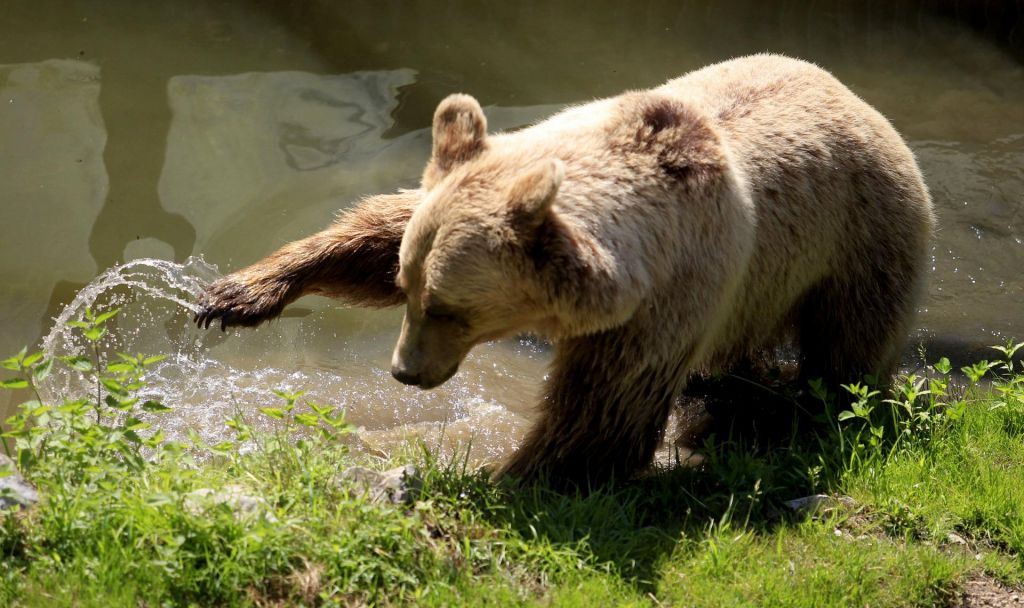 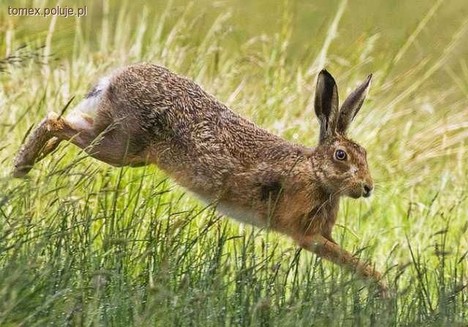 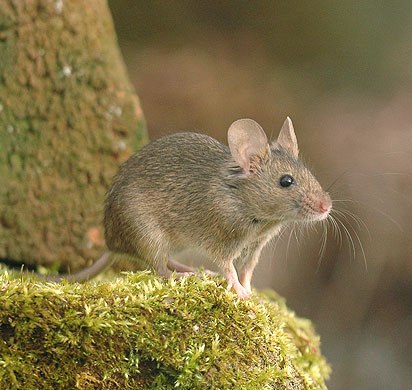 morebitne fotografije dejavnosti iz interneta (navedite še vir)Misel, komentar vzgojiteljiceNa internetnih straneh lahko najdete še veliko drugih bibarij in prstnih iger. Avtorica bibarij je  Mira Voglar, prstne igre pa je zbral v svoji knjigi  Igor Cvetko.